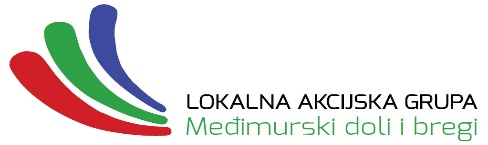 Prilog I.DOKUMENTACIJA ZA PODNOŠENJE PRIJAVE PROJEKTA ZA TIP OPERACIJE TO 2.1.2 Poboljšanje opće društvene infrastrukture i proširenje lokalnih temeljnih usluga - IVNAPOMENA: U slučaju potrebe odabrani LAG tijekom administrativne obrade prijave projekta zadržava pravo zatražiti od nositelja projekta dokument koji nije propisan Natječajem.I.   OBVEZNA DOKUMENTACIJA ZA SVE NOSITELJE PROJEKTAI.   OBVEZNA DOKUMENTACIJA ZA SVE NOSITELJE PROJEKTANapomena: Svi dokumenti navedeni u popisu moraju biti priloženi prema redoslijedu (r. br.1-20)Svi dokumenti moraju biti originali ili preslike ovjerene od strane javnog bilježnika.Nositelj projekta može od LAG-a zatražiti povrat originalne dokumentacije.Napomena: Svi dokumenti navedeni u popisu moraju biti priloženi prema redoslijedu (r. br.1-20)Svi dokumenti moraju biti originali ili preslike ovjerene od strane javnog bilježnika.Nositelj projekta može od LAG-a zatražiti povrat originalne dokumentacije.1.Prijavni obrazac A., potpisan i ovjerenPojašnjenje:Preuzmite predložak Prijavnog obrasca (Obrazac A. – sastavni dio Natječaja) te ga popunite u skladu s pojašnjenjima i uputama koji su njegov sastavni dio. Nakon popunjavanja, navedeni obrazac isprintajte, potpišite i ovjerite te zajedno s propisanom dokumentacijom (navedenom u točkama 2. - 20.) dostavite na način i u rokovima kako je propisano LAG Natječajem. NAPOMENA: U slučaju da prijavni obrazac nije dostavljen ili nije ovjeren i/ili potpisan od strane odgovorne osobe, prijava projekta se isključuje iz postupka odabira projekta, bez mogućnosti dopune/obrazloženja/ispravka (D/O/I).2.Obrazac B. Plan nabave/Tablica troškova i izračun potporePojašnjenje:Predložak Plana nabave/Tablica troškova i izračun potpore (Obrazac B. – sastavni dio Natječaja) potrebno je popuniti u skladu s pojašnjenjima i uputama koji su njegov sastavni dio. Obrazac se dostavlja u elektroničkom obliku (DVD ili CD s oznakom R:CD/R, DVD/R). U svrhu podnošenja prijave projekta nositelj projekta popunjava samo prvi dio - Plan nabave.3.Potvrda Porezne uprave iz koje je razvidno da nositelj projekta ima podmirene odnosno uređene financijske obveze prema državnom proračunu Republike Hrvatske, ne starija od 30 dana na dan podnošenja prijave projekta, ovjerena od strane Porezne uprave ili u obliku elektroničkog zapisa (e-Potvrda)Pojašnjenje:Potvrda Porezne uprave iz koje je razvidno da nositelj projekta ima podmirene odnosno uređene financijske obveze prema državnom proračunu Republike Hrvatske obvezna je za sve nositelje projekta.4.Suglasnost predstavničkog tijela jedinice lokalne samouprave za provedbu ulaganja na području jedinice lokalne samouprave koja mora sadržavati Prilog III. ''Opis projekta''Pojašnjenje:Suglasnost predstavničkog tijela jedinice lokalne samouprave mora biti potpisana i ovjerena te mora sadržavati prilog ''Opis projekta''. Predložak priloga ''Opis projekta'' je Prilog III.  Natječaja te isti mora biti u cijelosti popunjen sukladno pripadajućim uputama i pojašnjenjima. Izrađeni i popunjeni predložak mora biti sastavni dio akta predstavničkog tijela jedinice lokalne samouprave o suglasnosti za provedbu ulaganja te mora biti dostavljen zajedno s tim aktom.5.Glavni projekt ovjeren i potpisan od strane ovlaštenog projektanta sukladno Zakonu o gradnji ili Idejni projekt ovjeren i potpisan od strane ovlaštenog projektanta, troškovnik projektiranih radova/instalacija potpisan i ovjeren od strane ovlaštenog projektanta te troškovnik/specifikacija opreme potpisana i ovjerena od strane nositelja projekta ili projektantaPojašnjenje:Glavni projekt je potrebno dostaviti u slučaju ulaganja u izgradnju nove građevine ili rekonstrukciju postojeće građevine ukoliko Pravilnikom o jednostavnim i drugim građevinama i radovima nije drukčije propisano. Potrebno je u elektroničkom obliku (DVD ili CD s oznakom R:CD/R, DVD/R) dostaviti scan originala glavnog projekta sa svim dijelovima istog.Idejni projekt je potrebno dostaviti u slučaju ulaganja u izgradnju nove građevine ili rekonstrukciju postojeće građevine kada je Pravilnikom o jednostavnim i drugim građevinama i radovima propisano da se može graditi/izvoditi radove bez glavnog projekta. Potrebno je u elektroničkom obliku (DVD ili CD s oznakom R:CD/R, DVD/R) dostaviti scan originala idejnog projekta sa svim dijelovima istog.Troškovnik projektiranih radova/instalacija je potrebno dostaviti u slučaju da troškovnik nije sastavni dio Glavnog projekta ili u slučaju da se gradi/rekonstruira građevina bez glavnog projekta sukladno Pravilniku o jednostavnim i drugim građevinama i radovima.Troškovnik/specifikaciju opreme je potrebno dostaviti u slučaju ulaganja u opremanje.Navedeni troškovnici mogu biti sa cijenama ili bez cijena.Projektna dokumentacija mora se odnositi na prijavljeno ulaganje i na lokaciju ulaganja koji su navedeni u prijavi projekta.6b.Izjava ovlaštenog projektanta o potrebi ishođenja građevinske dozvole i o usklađenosti zahvata s Prostornim planom uređenja jedinice lokalne samouprave, a kojom ovlašteni projektant potvrđuje da je planirani zahvat u skladu s Prostornim planom uređenja te potvrđuje da za predmetno ulaganje u građenje nove građevine/rekonstrukciju postojeće građevine sukladno Zakonu o gradnji i Pravilniku o jednostavnim i drugim građevinama i radovima nije potrebno ishoditi građevinsku dozvolu ili potvrđuje da se za građenje nove građevine/rekonstrukciju postojeće građevine izdaje građevinska dozvola ili akt kojim se odobrava građenje prema Zakonu o gradnji izdan od središnjeg ili upravnog tijela nadležnog za upravne poslove graditeljstva i prostornog uređenja.Pojašnjenje:- U slučaju ulaganja u građenje nove građevine ili u rekonstrukciju postojeće građevine koja se sukladno Zakonu o gradnji i Pravilniku o jednostavnim i drugim građevinama i radovima može graditi/izvoditi bez građevinske dozvole, potrebno je u dostaviti Izjavu potpisanu i ovjerenu od strane ovlaštenog projektanta kojom se potvrđuje da se ulaganje može provesti bez građevinske dozvole i da je predmetno ulaganje u skladu s Prostornim planom uređenja JLS. Izjava se mora odnositi na predmetno ulaganje, na konkretan građevinski zahvat i konkretnu lokaciju zahvata te se mora pozivati na odgovarajuće članke, stavke i točke Zakona o gradnji, Pravilnika o jednostavnim i drugim građevinama i radovima i Prostornog plana uređenja JLS.- U slučaju ulaganja u građenje nove građevine ili u rekonstrukciju postojeće građevine koja se sukladno Zakonu o gradnji gradi/izvodi temeljem građevinske dozvole, ali nositelj projekta još uvijek nije ishodio Građevinsku dozvolu (prije podnošenja prijave projekta), potrebno je u dostaviti Izjavu potpisanu i ovjerenu od strane ovlaštenog projektanta kojom isti potvrđuje da će za predmetno građenje biti izdana građevinska dozvola i da je predmetno ulaganje u skladu s Prostornim planom uređenja JLS. Izjava se mora odnositi na predmetno ulaganje, na konkretan građevinski zahvat i konkretnu lokaciju zahvata te se mora pozivati na konkretan tekst iz Glavnog projekta i na odgovarajuće članke, stavke i točke Zakona o gradnji i Prostornog plana uređenja JLS .U slučaju da je nositelj projekta za ulaganje u građenje nove građevine ili u rekonstrukciju postojeće građevine već ishodio Građevinsku dozvolu ili drugi akt kojim se odobrava građenje (prije podnošenja prijave projekta), nositelj projekta dostavlja akt kojim se odobrava građenje prema Zakonu o gradnji izdan od središnjeg ili upravnog tijela nadležnog za upravne poslove graditeljstva i prostornog uređenja.U slučaju ulaganja isključivo u opremanje postojeće građevine nositelj projekta ne dostavlja navedeni dokument.7.Dokaz postojeće građevinePojašnjenje:Dokument je potrebno dostaviti u slučaju ulaganja u rekonstrukciju i/ili opremanje građevine. Postojeća građevina je građevina izgrađena na temelju građevinske dozvole ili drugog odgovarajućeg akta i svaka druga građevina koja je prema Zakonu o gradnji  ili drugom zakonu s njom izjednačena.Sukladno Zakonu o gradnji dokaz postojeće građevine može biti jedan od sljedećih dokumenata: uporabna dozvola, potvrda upravnog tijela da mu je dostavljeno završno izvješće nadzornog inženjera, pravomoćna građevinska dozvola odnosno drugi odgovarajući akt izdan do 19. lipnja 1991. s potvrdom građevinske inspekcije da nije u tijeku postupak građevinske inspekcije, dozvola za upotrebu, rješenje o izvedenom stanju, potvrda izvedenog stanja, uvjerenje katastarskog ureda odnosno Središnjeg ureda Državne geodetske uprave da je zgrada izgrađena do 15. veljače 1968., uvjerenje upravnog tijela da je zgrada izgrađena do 15. veljače 1968., ili dokumenti kojima se nezakonito izgrađena građevina izjednačava sa zakonito izgrađenom građevinom iz članka 332. stavaka 1., 2. ili 3. Zakona o prostornom uređenju i gradnji (NN 76/07, 38/09, 55/11, 90/11, 50/12 i 55/12).Dokaz postojeće građevine nije potrebno dostaviti u slučaju da je nositelj projekta već ishodio akt kojim se odobrava građenje te isti dostavlja u prijavi projekta.8.Rješenje/Mišljenje o provedenom postupku/potrebi provedbe procjene utjecaja zahvata na okoliš i/ili ocjene o potrebi procjene utjecaja zahvata na okoliš i/ili ocjene prihvatljivosti zahvata za ekološku mrežu izdano od središnjeg ili upravnog tijela nadležnog za zaštitu okoliša i prirodePojašnjenje:Dokument je nositelj projekta obvezan dostaviti ovisno o vrsti i lokaciji ulaganja sukladno Prilogu V. Natječaja.9.Ugovor o osnivanju prava građenja ili Ugovor o koncesiji sklopljen na rok od najmanje 10 godina i upisan u zemljišne knjige u slučaju ulaganja u izgradnju/rekonstrukciju građevine ili Ugovor o najmu/služnosti/upravljanju sklopljen na rok od najmanje 10 godina i upisan u zemljišne knjige u slučaju ulaganja u opremanje građevinePojašnjenje:Ugovor o osnivanju prava građenja ili Ugovor o koncesiji potrebno je dostaviti u slučaju ulaganja u izgradnju građevine na zemljištu koje nije u vlasništvu nositelja projekta ili u slučaju ulaganja u rekonstrukciju postojeće građevine ako nositelj projekta nije vlasnik te građevine. Ugovor o osnivanju prava građenja odnosno Ugovor o koncesiji mora biti sklopljen između nositelja projekta i vlasnika zemljišta/vlasnika postojeće građevine/davatelja koncesije na rok od najmanje 10 godina računajući od trenutka podnošenja prijave projekta te mora biti upisan u zemljišne knjige.Ugovor o najmu/služnosti/upravljanju potrebno je dostaviti u slučaju ulaganja isključivo u opremanje postojeće građevine koja nije u vlasništvu nositelja projekta te mora biti sklopljen između nositelja projekta i vlasnika građevine koji je kao vlasnik upisan u zemljišne knjige. Ugovor o najmu/služnosti/upravljanju mora biti sklopljen na rok od najmanje 10 godina računajući od trenutka podnošenja prijave projekta te mora biti upisan u zemljišne knjige.Lokacija ulaganja navedena u predmetnom Ugovoru mora biti u skladu s lokacijom ulaganja koju je nositelj projekta naveo u prijavi projekta.10.Uvjerenje o identifikaciji katastarskih čestica izdano od nadležnog područnog ureda za katastarPojašnjenje:Navedeni dokument je potrebno dostaviti ukoliko se katastarska čestica/katastarske čestice lokacija ulaganja u katastru vodi/vode pod oznakama različitim od oznaka u zemljišnim knjigama.11.Fotodokumentacija lokacije ulaganjaPojašnjenje:Iz fotodokumentacije mora biti vidljiva lokacija ulaganja i općenito stanje lokacije ulaganja prije podnošenja prijave projekta. Broj fotografija nije definiran. Potrebno je dostaviti onoliko fotografija koliko je dovoljno za prikazivanje općeg stanja lokacije ulaganja s više točaka, na više lokacija kada je primjenjivo, vanjske i unutarnje prostorije kada je primjenjivo, započete/izvršene radove kada je primjenjivo.12.Statut udruge u slučaju da je nositelj projekta udruga čiji statut prema podacima iz Registra udruga nije usklađen sa Zakonom o udrugama (NN br. 74/14, 70/17)Pojašnjenje:Navedeni dokument dužni su dostaviti samo nositelji projekta koji imaju pravni oblik udruge i to samo oni čiji statuti nisu javno dostupni iz Registra udruga koji vodi Ministarstvo uprave.13.Društveni ugovor ili Izjava o osnivanju društva s ograničenom odgovornošću u slučaju da je nositelj projekta trgovačko društvo u većinskom vlasništvu jedinica lokalne samoupravePojašnjenje:Navedeni dokument dužni su dostaviti samo nositelji projekta koji imaju pravni oblik društva s ograničenom odgovornošću u većinskom vlasništvu jedinica lokalne samouprave.Ukoliko je došlo do promjena u izvornom Društvenom ugovoru/Izjavi o osnivanju, potrebno je dostaviti izmijenjeni potpuni tekst Društvenog ugovora/Izjave o osnivanju u svrhu dokazivanja da jedinica/jedinice lokalne samouprave ima/imaju većinu poslovnih udjela u društvu.14.Račun/situacija za izvršene aktivnosti građenja potpisan i ovjeren od izvođača radovaPojašnjenje:Dokument je potrebno dostaviti ukoliko su određeni građevinski radovi započeti/izvršeni. Aktivnosti građenja vezane uz projekt koje nisu predmet ulaganja (izvršeni građevinski radovi koji se prijavljuju kao neprihvatljivi trošak) mogu započeti prije podnošenja prijave projekta, ali vrijednost započetih aktivnosti građenja ne smije biti veća od 10% ukupne vrijednosti građenja vezanog uz projekt u trenutku podnošenja prijave projekta.15.Prijava početka građenjaPojašnjenje:Dokument je potrebno dostaviti ukoliko je nadležnom tijelu graditeljstva izvršena prijava početka građenja sukladno propisima kojima se uređuje područje gradnje.16.Lokacijska dozvola s oznakom pravomoćnosti izdana od središnjeg ili upravnog tijela nadležnog za upravne poslove prostornog uređenjaPojašnjenje:Lokacijsku dozvolu je potrebno dostaviti ako se za predmetno ulaganje izdaje lokacijska dozvola u skladu s propisima koji uređuju područje prostornog uređenja. 17.Izjava nositelja projekta o nemogućnosti odbitka pretporezaPojašnjenje:Preuzmite predložak Izjave (Prilog VI. Natječaja) te ga popunite u skladu s pojašnjenjima i uputama koji su njegov sastavni dio. Nakon popunjavanja, navedeni obrazac isprintajte, potpišite i ovjerite te ga dostavite.Izjavu je potrebno dostaviti ako nositelj projekta nema mogućnost odbitka pretporeza za isporuke dobara i usluga po osnovi ulaganja za koje se traže sredstva potpore putem prijave projekta.Nositeljima projekta koji ne dostave tu Izjavu trošak PDV-a neće biti odobren kao prihvatljiv trošak.18.Izjava nositelja projekta je li obveznik javne nabave – ovjerena i potpisana od strane nositelja projektaPojašnjenje: Preuzmite predložak Izjave (Prilog VII. Natječaja) te ga popunite u skladu s pojašnjenjima i uputama koji su njegov sastavni dio. Nakon popunjavanja, navedeni obrazac isprintajte, potpišite i ovjerite te ga dostavite. Jedinice lokalne samouprave nisu obvezne dostavljati navedenu Izjavu. 19.Izvadak iz Registra udruga iz kojeg je vidljivo trenutačno i prethodno sjedište/a udruge te kada su promjene sjedišta nastupile (ako je primjenjivo), izdan nakon dana objave LAG Natječaja.    Pojašnjenje:U slučaju da je nositelj projekta udruga potrebno je dostaviti izvadak iz Registra udruga izdan nakon dana objave LAG Natječaja kojim se potvrđuje da se sjedište udruge nalazi na području LAG obuhavta prije dana objave LAG Natječaja.  20.Izvadak iz Registra evidencije vjerskih zajednica u Republici Hrvatskoj/Evidencije pravnih osoba Katoličke Crkve u Republici Hrvatskoj iz kojeg je vidljivo trenutačno i prethodno sjedište/a vjerske zajednice/organizacijskog oblika vjerske zajednice te kada su promjene sjedišta nastupile (ako je primjenjivo), izdan nakon dana objave LAG Natječaja.  Pojašnjenje:U slučaju da je nositelj projekta vjerska zajednica/organizacijski oblik vjerske zajednice potrebno je dostaviti izvadak iz Registra evidencije vjerskih zajednica u Republici Hrvatskoj/Evidencije pravnih osoba Katoličke Crkve u Republici Hrvatskoj izdan nakon dana objave LAG Natječaja kojim se potvrđuje da se sjedište nalazi na području LAG obuhavta prije dana objave LAG Natječaja.  